ТЕОРЕТИЧЕСКИЙ ТУРмуниципального этапа олимпиады школьников по основам безопасности жизнедеятельности в 2016-2017 учебном году 10-11-е классыМаксимальное количество баллов за теоретический тур – 100.Максимальное количество баллов за секцию – 60.Задание 1. Напишите и  расшифруйте формулу безопасности_______________________________________________________________________________________________________________________________________________________________________________________________________________________________________________________________________________________________________Оценка за задание –10  балловЗадание 2.  Напишите алгоритм первой помощи при укусе клеща.________________________________________________________________________________________________________________________________________________________________________________________________________________________________________________________________________________________________________ Оценка задания – 10 баллов.Задание 3. Что вы знаете об этой награде, как назывались воины, удостоенные такого сочетания наград?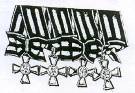 _____________________________________________________________________________________________________________________________________________________________________________________________________________________________________________________________________________________________________ Оценка задания – 10 баллов.Задание 4. Что относится к средствам индивидуальной защиты (СИЗ)?______________________________________________________________________________________________________________________________________________________________________________________________________________________________Что относится к коллективным средствам защиты?_________________________________________________________________________________________________________________________________________________________Способы эвакуации.Решение.______________________________________________________________________________________________________________________________________________________________________________________________________________________________ Оценка задания – 10 баллов.Задание 5.  Как уцелеть в толпе._______________________________________________________________________________________________________________________________________________________________________________________________________________________________________________________________________________________________________________________________________________________________________________________________________________________________________________________________________________________________________________________________________________________________________________________________________________________________________________________________________________________________________________________________________________________________________________________ Оценка задания – 10 баллов.Задание 6. Цель и год создания РСЧС (МЧС).________________________________________________________________________________________________________________________________________________________________________________________________________________________________________________________________________________________________________________________________________________________________________________________________________________________________________________________________________Оценка задания – 10 баллов.ОЛИМПИАДНЫЕ ЗАДАНИЯ СЕКЦИИ ТЕСТИРОВАНИЯ Максимальное количество баллов за секцию – 40.МИНИСТЕРСТВО ОБРАЗОВАНИЯ, НАУКИ И МОЛОДЕЖНОЙ ПОЛИТИКИ КРАСНОДАРСКОГО КРАЯГосударственное бюджетное учреждение дополнительного образования Краснодарского края "Центр развития одаренности". Краснодар,ул. Красная, 76тел. 259-84-01E-mail: cdodd@mail.ruВсероссийская олимпиада школьников по основам безопасности жизнедеятельности2016-2017 учебный годМуниципальный этап10-11 классы, заданияПредседатель предметно-методической комиссии: Матвеева О.М., к.п.н., доцентПодписи членов предметного жюри:Оценочные баллы:Максимальный -10Подписи членов предметного жюри:Оценочные баллы:Фактический Подписи членов предметного жюри:Оценочные баллы:Максимальный -10Подписи членов предметного жюри:Оценочные баллы:Фактический Подписи членов предметного жюри:Оценочные баллы:Максимальный -10Подписи членов предметного жюри:Оценочные баллы:Фактический Подписи членов предметного жюри:Оценочные баллы:Максимальный -10Подписи членов предметного жюри:Оценочные баллы:Фактический Подписи членов предметного жюри:Оценочные баллы:Максимальный -10Подписи членов предметного жюри:Оценочные баллы:Фактический Подписи членов предметного жюри:Оценочные баллы:Максимальный -10Подписи членов предметного жюри:Оценочные баллы:Фактический №Тестовые заданияМаксбаллПорядок оценки тестовых заданий1.Ракетные войска стратегического назначения - это:а) вид вооруженных сил, который предназначен для решения стратегических задач в ядерной войне;б) род войск, обеспечивающий выполнение боевых задач по разгрому  сил противника;в) вид войск, обеспечивающий решение стратегических и локальных боевых задач с применением специальной военной техники и вооружения.2,02. Создатель Военно-Морского Флота России:адмирал Ушаков;Петр I;адмирал Нахимов.2,03.Дисциплинарный устав определяет:обязанности часового;приемы передвижения военнослужащих без оружия; в) виды поощрений и дисциплинарных взысканий.2,04.С какого момента военнослужащий отвечает за закрепленное за ним вооружение и военную технику:с момента закрепления вооружения и военной техники;после принятия воинской присяги;в)  с момента прибытия на призывной пункт.2,05.Ефрейтор – это:лучший солдат;военнослужащий первого месяца службы;в)  военнослужащий по контракту.2,06.РСЧС создана с целью:прогнозирования ЧС на территории Российской федерации и организации проведения аварийно-спасательных и других неотложных работ;объединения усилий органов власти, организаций и предприятий, их сил и средств в области предупреждения и ликвидации чрезвычайных ситуаций;в) обеспечение первоочередного жизнеобеспечения населения, пострадавшего в чрезвычайных ситуациях на территории Российской Федерации.2,07.Вы гуляли с друзьями на улице. Вдруг на заводах и предприятиях загудели гудки. В жилом районе включили сирену. Ваши действия:немедленно пойти домой и уточнить у родителей или соседей, что произошло в микрорайоне, городе, стране;пойти домой, включить радио или телевизор на местной программе, выслушать информацию и выполнить содержащиеся в ней указания;продолжить прогулку, не обращая внимания на происходящее вокруг вас.2,08.От каких поражающих факторов оружия массового поражения защищает убежище:от всех поражающих факторов ядерного взрыва;от всех поражающих факторов ядерного взрыва, от химического и бактериологического оружия;   в) от химического и бактериологического оружия, а также радиоактивного заражения.2,09.Объект народного хозяйства или иного назначения, при аварии на котором может произойти гибель людей, сельскохозяйственных животных и растений, возникнуть угроза здоровью людей либо будет нанесен ущерб экономике или окружающей природной среде, называется:аварийный объект; потенциально опасный объект;    в)   катастрофически опасный объект.  2,010Что такое «стихийное бедствие»?состояние объекта, территории или акватории, при котором возникает угроза жизни и здоровья для группы людей, наносится материальный ущерб;происшествие в технической системе, сопровождающееся гибелью людей;происшествия, связанное со стихийными явлениями на Земле и приведшее к разрушению биосферы, техносферы, гибели людей.2,011.При аварии на химически опасном объекте произошла утечка хлора. Вы живете на 1-м этаже многоэтажного дома и можете оказаться в зоне заражения. Ваши действия:укроетесь в подвале здания;подниметесь на верхний этаж;   в) останетесь в своей квартире.2,012.Что относят к естественным причинам схода оползней:вырубка леса;чрезмерный вынос грунта;в)  увеличение крутизны склонов.2,013.Как называется нижняя часть атмосферы, вся гидросфера и верхняя часть литосферы Земли, населенная живыми организмами (В.И.Вернадский):стратосфера;гидросфера;в) биосфера.2,014.Техносфера это:искусственная среда обитания человечества;заводы, фабрики и другие промышленные предприятия;в) часть биосферы, загрязненная отходами промышленных предприятий.2,015.Одноразовое облучение организма одной и той же дозой ионизирующего излучения:менее опасно, чем постадийное;более опасно, чем постадийное;в) оказывает такое же действие, как и постадийное получение той же дозы.2,016.Какова физическая природа бэта –излучения:поток отрицательно заряженных частиц (электронов);поток положительно заряженных частиц (ядер атомов гелия);в) коротковолновое электромагнитное излучение, представляющее собой энергию, передаваемую в виде волн, без какого-либо движения вещества.2,017.Химическое оружие было применено впервые:в 1915 году немецкими войсками;немцами на русском фронте в первую мировую войну;    в)  в русско-японскую войну японцами против русских войск.2,018.Как называется универсальное противоядие (антидот), защищающий от воздействия любого ОВ:тарен;радиопротектор; такого антидота не существует.2,019.Хлор относится к отравляющим веществам:удушающего действия;кожно-нарывного действия;в) нервно паралитического действия.2,020.Что такое радиоактивность (радиоактивный распад):число распадов в секунду в радиоактивном источнике;самопроизвольное превращение неустойчивых атомных ядер в ядра других элементов; сопровождающееся выделением энергии.в) активность, отнесенная к единице массы или     объема.2,0